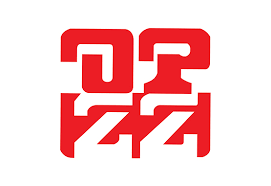 Warszawa, 17 lipca 2020 r.KOMUNIKAT PRASOWYOd marca 2020 roku utrzymuje się w Polsce negatywny trend wzrostu stopy bezrobocia rejestrowanego. W marcu bezrobocie wynosiło 5,4%, w kwietniu 5,8%, a w maju 6,0%.Z szacunków Ministerstwa Rodziny, Pracy i Polityki Społecznej wynika, że w czerwcu stopa bezrobocia ponownie wzrosła, wynosząc 6,1%. Mimo, że najwyższa dynamika wzrostu bezrobocia w relacji do poprzedniego miesiąca zanotowana została w kwietniu, to rząd nie ma powodów do świętowania. Tarcza Antykryzysowa nie ochroniła setek tysięcy pracowników. Od marca przybyło 361, 6 tys. osób bez pracy, a liczba bezrobotnych w czerwcu br. wyniosła już 1 mln 27,1 tys. osób. Z prognoz Ministerstwa Finansów wynika ponadto, że do końca 2020 roku liczba osób bezrobotnych może wzrosnąć do 2 mln.!W czerwcu 2020 roku, podobnie jak w poprzednim miesiącu, zaobserwowano w niektórych podmiotach dalsze ograniczenie zatrudnienia (nieprzedłużanie umów terminowych oraz rozwiązywanie umów o pracę). Osoby zatrudniane na tymczasowych umowach są szczególnie zagrożone utratą pracy.Ogólnopolskie Porozumienie Związków Zawodowych negatywnie ocenia deficyt działań rządu na rzecz wysokiego bezpieczeństwa zatrudnienia i ograniczenia niestabilnych form zatrudnienia. OPZZ niezmiennie stoi na stanowisku, że państwo powinno aktywnie działać na rzecz promocji stabilnego zatrudnienia w ramach umów o pracę na czas nieokreślony. Wydział Polityki Społecznej, Rynku Pracy, Ubezpieczeń i Zdrowia OPZZBIURO PRASOWEMarta Pawłowskatel.: 515 062 350e-mail: pawlowska@opzz.org.plŁukasz Myckatel.: 572 426 494e-mail: mycka@opzz.org.plOgólnopolskie Porozumienie Związków Zawodowych jest organizacją pracowniczą konsekwentnie dążącą do realizacji w Polsce fundamentalnych zasad: wolności, równości, solidaryzmu społecznego, demokracji, tolerancji, sprawiedliwości społecznej, a także –pozbawionego jakichkolwiek wykluczeń – prawa do godnego życia, godnej pracy i płacy oraz godnej emerytury.Naczelnym postulatem OPZZ na lata 2018-2022 jest zwiększenie płac pracowników w Polsce. Jego realizacja będzie miała wieloaspektowe, krótko- i długoterminowe korzyści, wyrażające się między innymi poprzez:•poprawę warunków życia pracowników i ich rodzin;•wzrost popytu wewnętrznego i powiązanego z nim powstawania nowych miejsc pracy•zwiększenie wpływów podatkowych do budżetu państwa, a co za tym idzie poprawa finansowania takich usług publicznych jak ochrona zdrowia i edukacja;•wyższe emerytury.Strona internetowa: www.opzz.org.pl